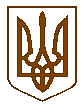 УКРАЇНАБілокриницька   сільська   радаРівненського   району    Рівненської    областіВ И К О Н А В Ч И Й       К О М І Т Е ТРІШЕННЯвід  17  травня  2018  року                                                                                № 73                                                                                                                                                Про присвоєння поштовоїадреси на житловий будинок	Розглянувши  заяву  гр. Артеменка Миколи Тимофійовича  про присвоєння  поштової адреси на житловий будинок в с. Біла Криниця, Рівненського району Рівненської області та подані нею документи, керуючись п.п. 10 п.б ст. 30 Закону України «Про місцеве самоврядування в Україні», виконавчий комітет Білокриницької сільської радиВ И Р І Ш И В :Присвоїти поштову адресу на житловий будинок гр. Артеменко М.Т.:                    с. Біла Криниця, вул. Перемоги, 37А. Підстава: висновок щодо технічної можливості поділу об’єкта                          нерухомого майна №3654 від 12.04.2018  року, видане                     КП «Рівненське обласне бюро технічної інвентаризації».  Сільський голова                                                                                    Т. Гончарук